WITAM WAS DZIEWCZYNKI 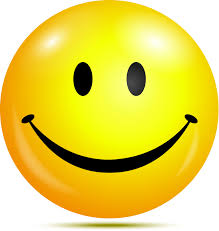 Na dzisiaj przygotowałam wam coś na rozluźnienie i zakończenie tego ciężkiego tygodnia…Korzystacie czasami z encyklopedii prawda?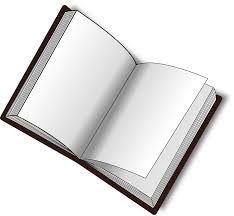 No właśnie…. Więc wiecie, że w encyklopedii znajdują się notatki na dane zagadnienie.. Dzsiaj stworzycie notatkę do encykloepdii na swój temat  Fajnie, prawda?Powodzenia! Oczywiście czekam na efekty Pozdrawiam was serdecznie…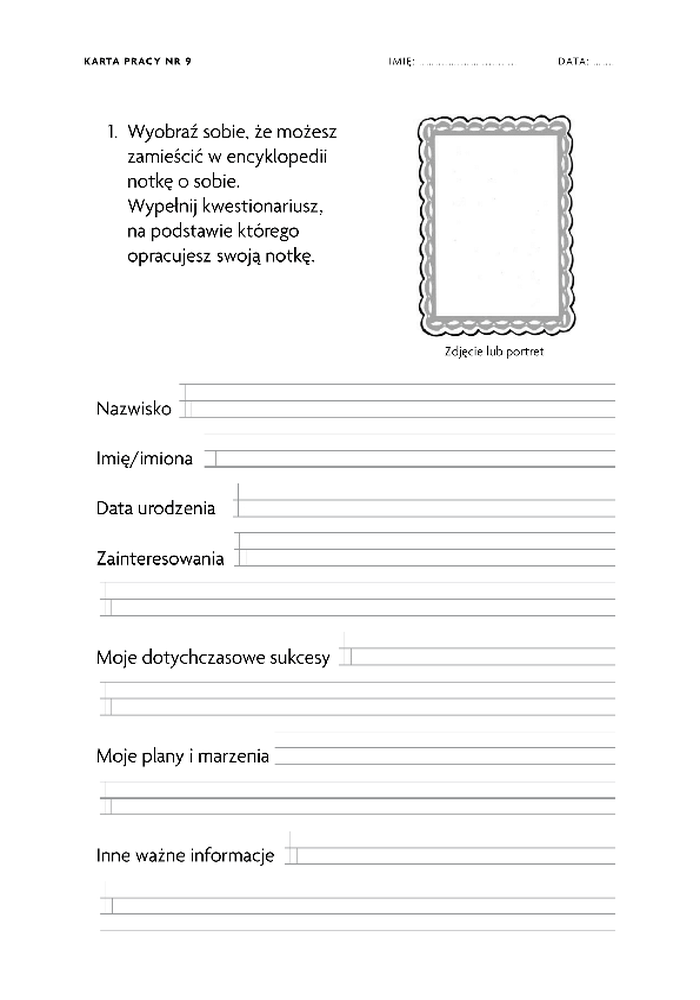 Pani Monika 